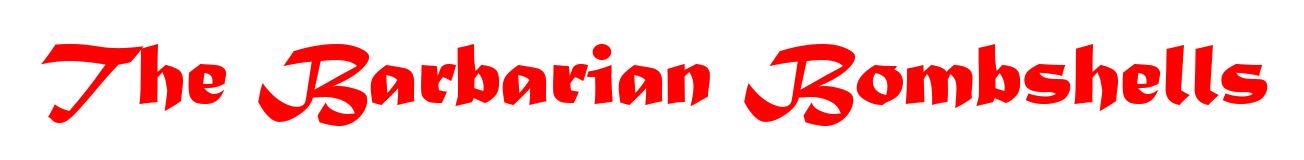 Official Statement regarding the termination of Rachel Sheppard (RUNT)Rachel Sheppard has been terminated from The Barbarian Bombshells and banned from The Barbarian Inn permanently for repeated offense and inappropriate misconduct. Any additional questions,concerns or inquiries should be directed to the official Barbarian Bombshell email thebarbarianbombshells@gmail.com